Osnove grafičkog dizajna Test 2I grupaOcjena:__________Ime i prezime učenika:_______________________________Šta je Photoshop?Adobe Photoshop ili skraćeno samo Photoshop je kompjuterski program za rad sa slikama. Koje vrste digitalnih slika postoje?vektor i bitmap ili raster. Šta je vektorska, a šta rasterska slika?Vektor slike se dekodiraju pomoću matematičkih formula a bitmap ili raster slike su sastavljene od pixela.Da li vektorske slike možemo da povećavamo i smanjujemo bez ikakvog gubitka? DANEBitmap ili raster slike su sastavljene od frejmova?DANEKada smanjujemo sliku mi smanjujemo broj pixela i slika će izgubiti od svog kvalitetaDANEKoji formati zauzimaju najviše prostora na disku?Formati kao što su PSD i TIFFKoji formati su namijenjeni za prikazivanje na Internetu?GIF, JPEG i PNGKako Photoshop kreira PDF datoteke i koliko slika može da sadrži?Photoshop PDF datoteke možete kreirati preko Save As komande i mogu da sadrže samo jednu sliku. Kada se mijenja rezolucija slike, zbog čega se to radi?Obično se to radi zbog štampanja jer je potrebna veća slika od postojeće.Kada povećavate rezoluciju slike vi povećavate šta?Kada povećavate rezoluciju slike vi povećavate količinu piksela po mjernoj jedinici.Koje modele boja imamo?RGB, Grayscale, CMYK Ako je namjena slike ekran ili Internet onda radite u kojem modelu boja?RGBKada hoćete da štampate sliku radite u kojem modelu boja?Kada hoćete da štampate sliku radite u RGB a zatim je konvertujte u CMYK model boja. Šta je rezolucija?Broj tačaka (piksela) od kojih se stvara slika  naziva se rezolucija. Šta nam alati za selekciju omogućavaju?Odaberemo (izdvojimo) određeni dio slike koji možemo prilagođavati i manipulisati sa njim bez ikakvog efekta po ostatak slike. Šta nam alati za unapređivanje omogućavaju?Ova grupa alata vam omogućava da klonirate dio slike, popunite izabranom bojom, izbrišete dio slike ili unapredite njen izgled.Šta nam alati za navigaciju omogućavaju?Koristeći ove alate možete se prebaciti na drugi dio slike ili je uveličati.Čemu služi alat prikazan na slici?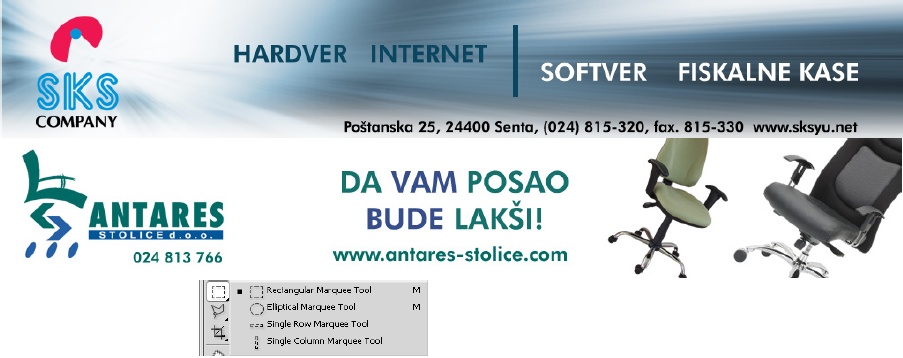 Eliptical Marquee Tool pravi elipsaste selekcije, da ocrtate krug treba držite taster Shift na tastaturi dok ocrtavate selekciju.  Čemu služi alat prikazan na slici? Prave selekcije od jednog piksela po širini ili dužini. Da transformišete selekciju slobodnim stilom, koju komandu koristimo?Free TransformOd kreirane selekcije možete napraviti novi Fill ili Adjustment sloj iz Layer menija, kako? Lazer > New Fill layer ili New Adjustment Layer.Čemu služi Crop Tool alat?Da odsječete u perspektivi ili sakrijete odsječeni dioČemu služi alat sa slike?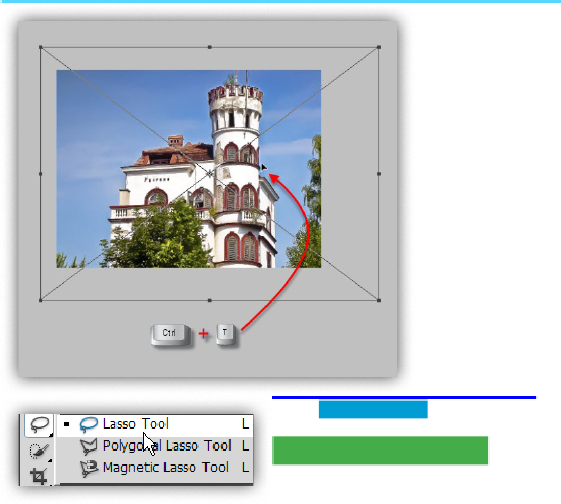 Polygonal Lasso Tool koji pravi selekcije pravih linija   Čemu služi alat sa slike?Lasso Tool pomoću kojeg možemo praviti selekcije slobodnom rukom, Čemu služi alat sa slike?Magnetic Lasso Tool koji automatski otkriva ivice na dobro kontrasiranim slikama i pravi putanju odnosno selekciju na osnovu njih.Čemu služi alat sa slike? Quick Selecton prave selekcije na osnovu sličnosti boja, na principu otkrivanja ivica predmeta ili objekta.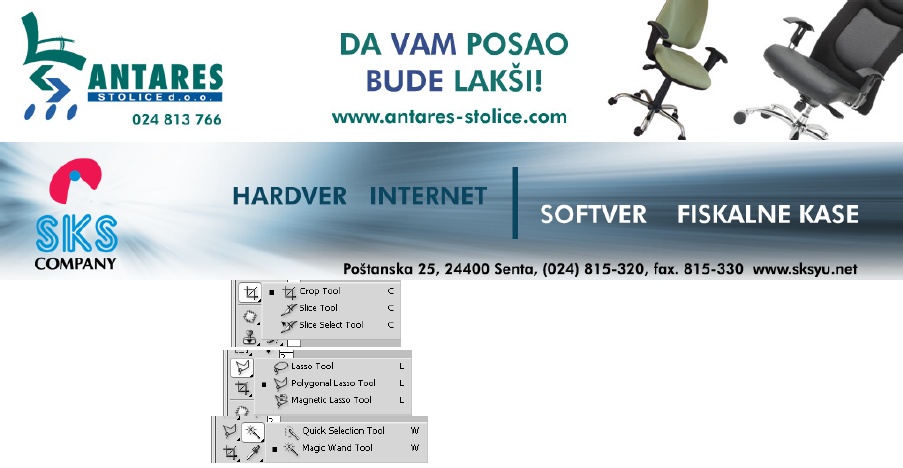 Čemu služi alat sa slike?Magic Wand selektuje boje koje se nalaze u nivou boja koji smo izabrali, ne trudeći se da otkrije ivice predmeta ili objekta koji pokušavamo da izdvojimo.Čemu služe podešavanja na slici?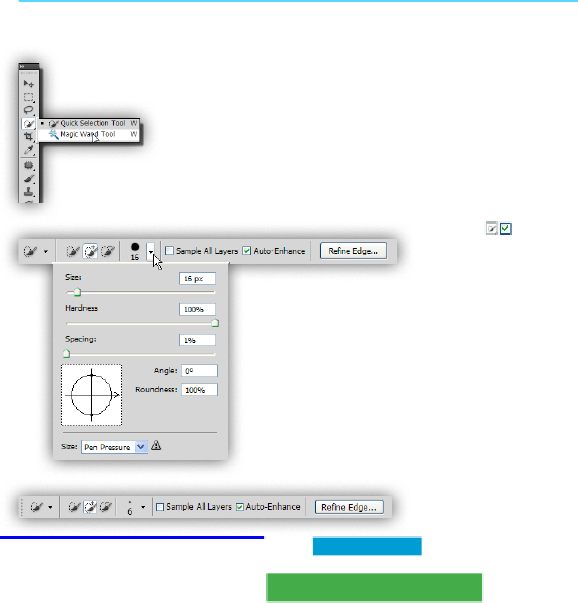 Za podešavanja veličine četkiceČemu služi zaokružena opcija na traci?Opcija Sample All Layers koristimo kada imate kompoziciju od više slojeva (Layer) i hoćete u selekciju da uključite boje sa svih slojeva, tada nju aktiviramo.Čemu služe zaokružene opcije?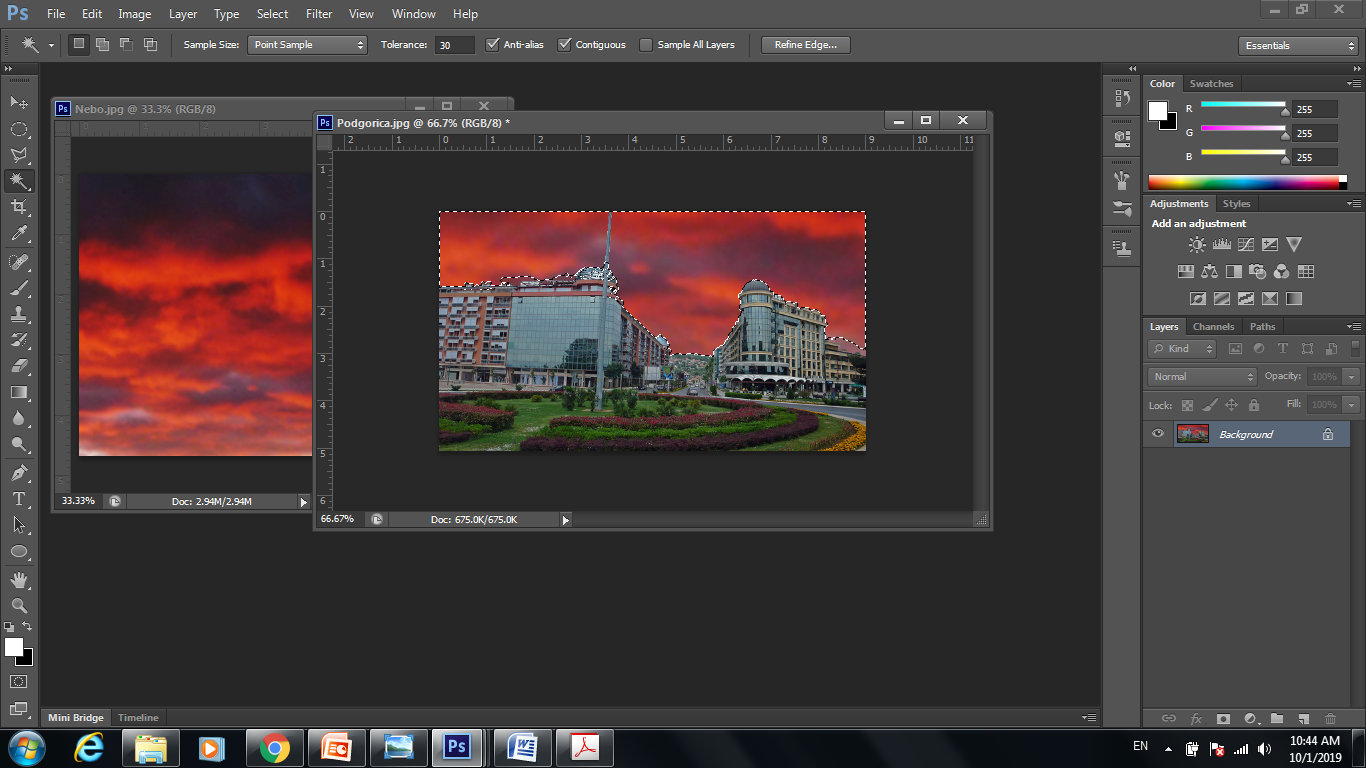 1. Nova selekcija, 2. Dodaj na selekciju, 3. Oduzmi od selekcije , 4. Zadrži samo djelove koji se preklapaju .Čemu služe zaokruža opcija?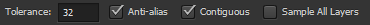 Tolerance određuje kolika razlika treba da bude između sličnih boja koje su uključene u selekciju.Čemu služe zaokruža opcija?Kada je ova opcija odobrena biće uključene u selekciju samo boje koje se dodiruju.Čemu služe tastaturne prečice Ctrl + (+ ili -)? Da uveličamo i smenjimo nivo uveličanja slike?U Photoshopu je dostupno ukupno 4 laso alata.DANEGrayscale model boja, koliko ima kanala (channel)JedanPDF je fleksibilan format nezavistan od platformi i aplikacija. DANEKada povećavamo sliku, slika neće izgubiti od svog kvalitetaDANEDa li vektorske slike možemo da povećavamo i smanjujemo bez ikakvog gubitka? DANEBitmap ili raster slike su sastavljene od frejmova?DANE0-40	 ocjena 1	41-55 	 ocjena 256-70	 ocjena 371-85 	 ocjena 486-100	 ocjena 5